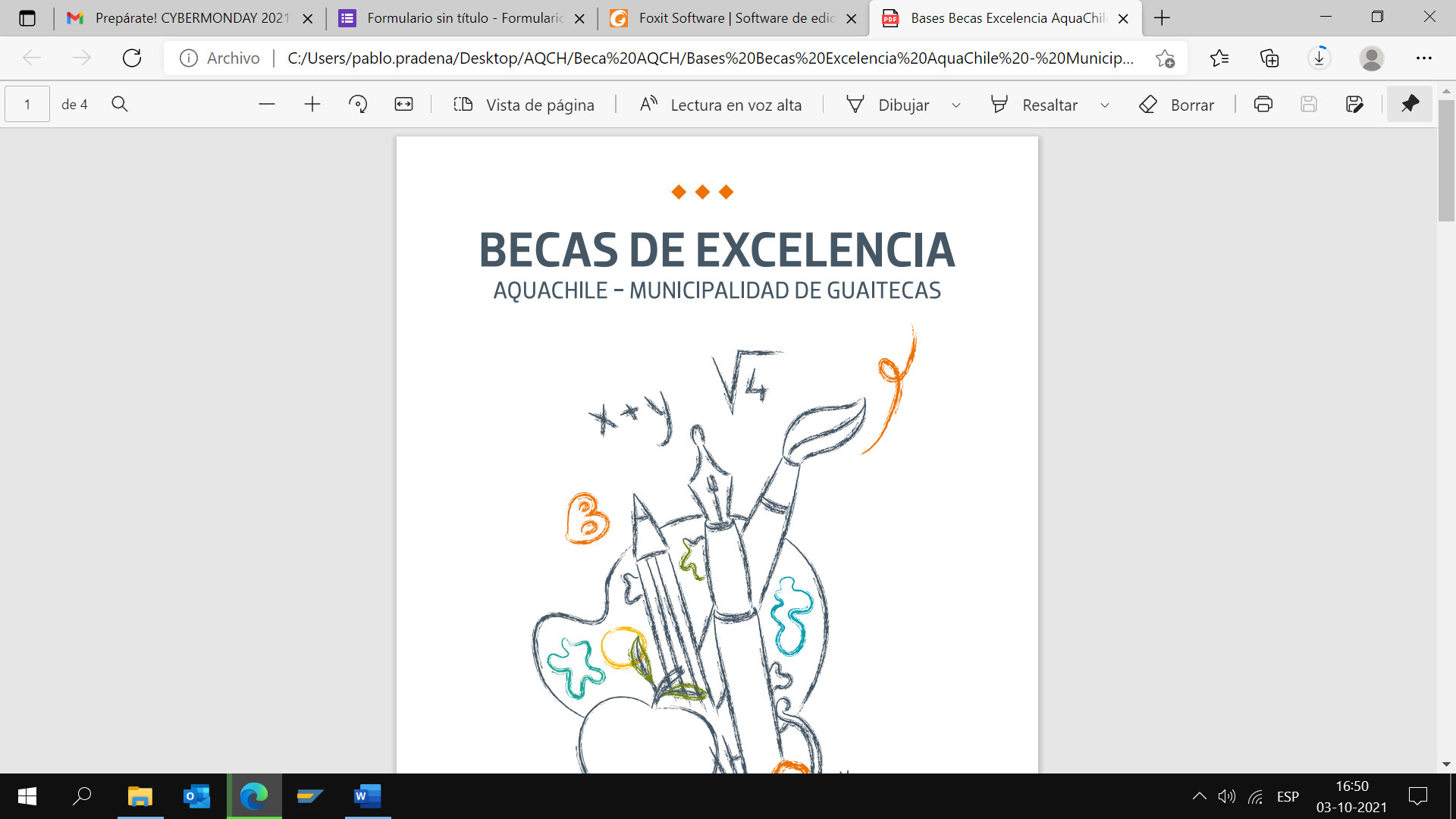 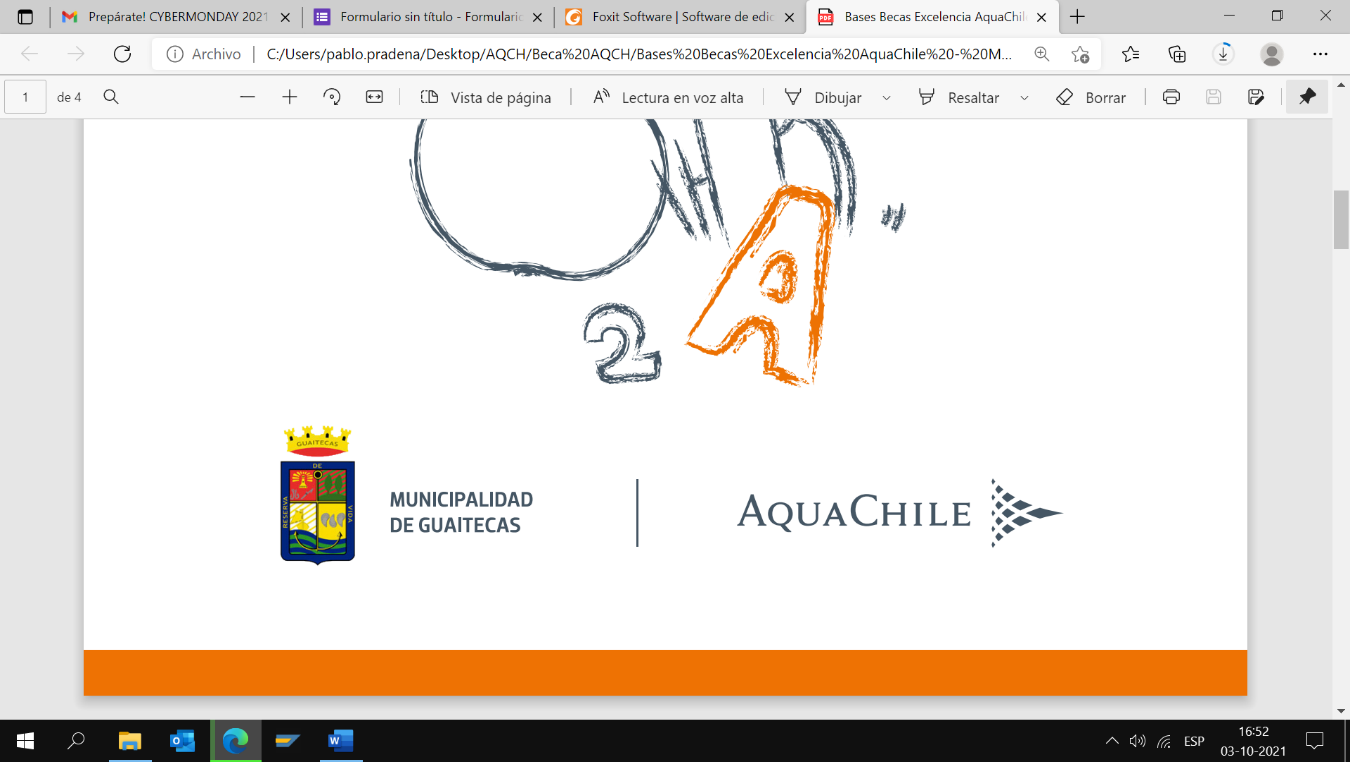 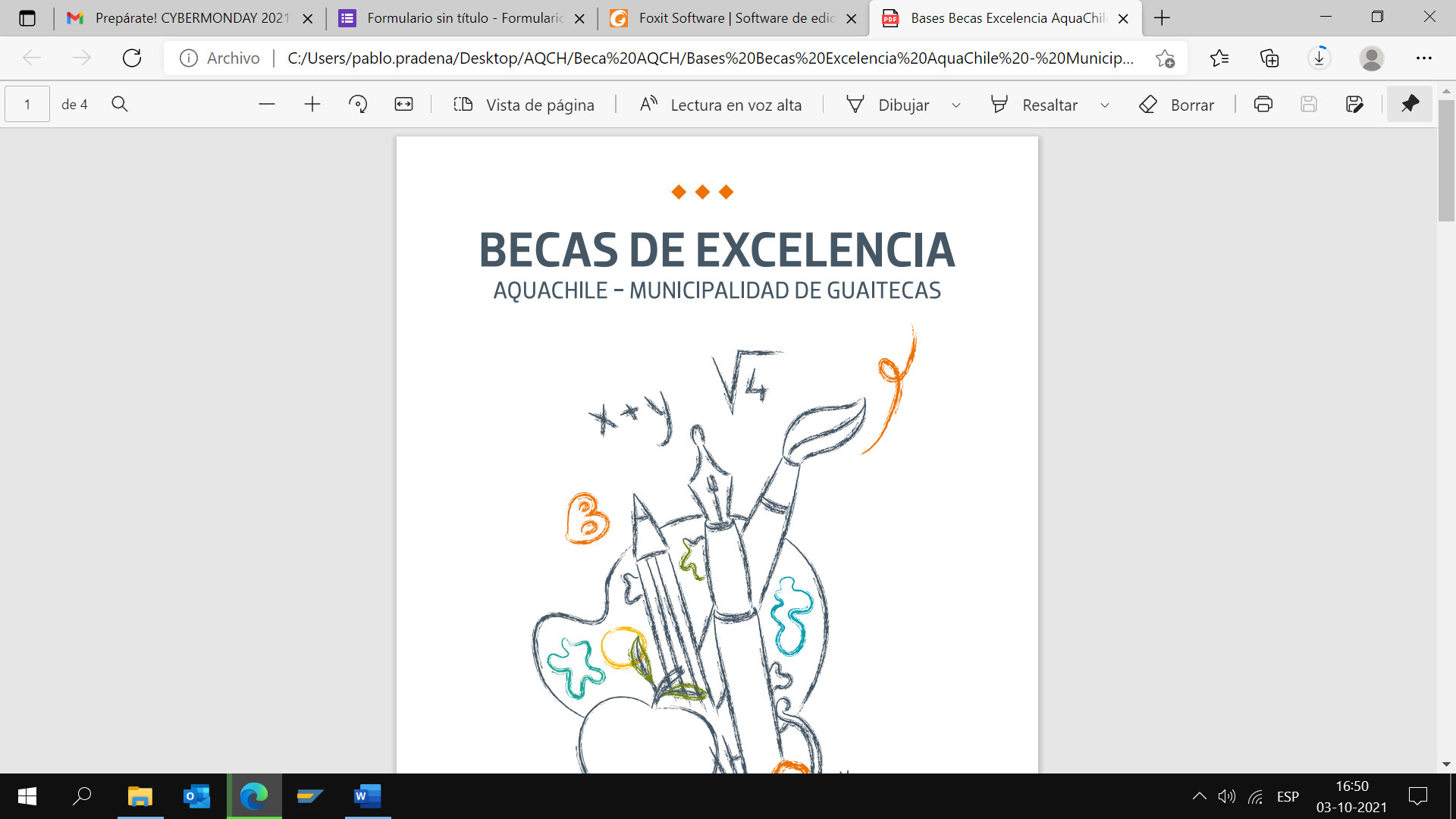 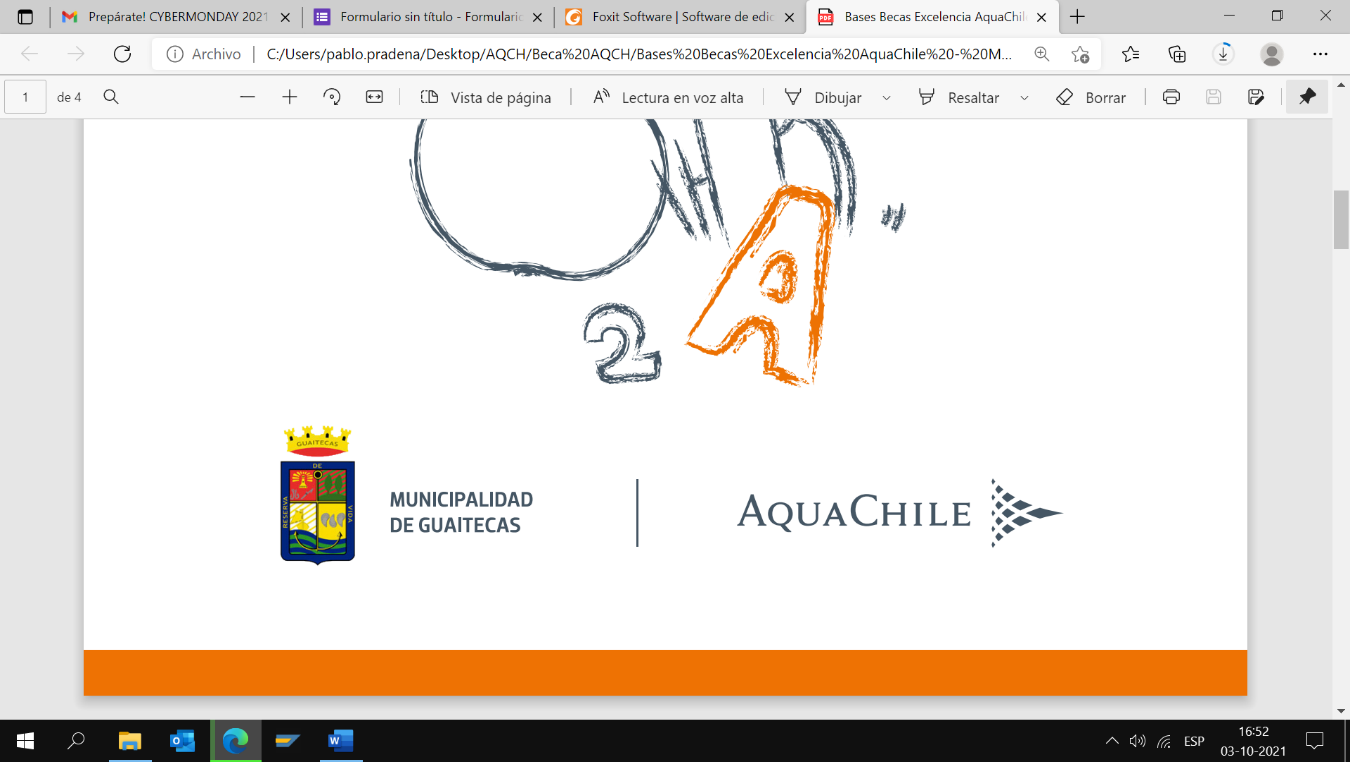 DATOS DEL POSTULANTE Nombre completo postulante: Fecha de nacimiento: Domicilio: Email de contacto:Teléfono de contacto:Carrera del postulante:Último semestre cursado: MODALIDAD DE ESTUDIO  	     PRESENCIAL	         		          SEMI-PRESENCIAL		ON-LINE 